TGGS Drop-in Feedback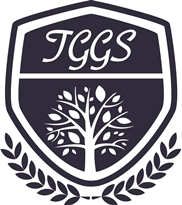 From September 2018, when conduction Drop-ins Faculty Heads, HoD and SMT will give verbal feedback using the following format:Q.F.F.Question:  Lines of enquiryExamples of questions to pose to the teacher:Where does this lesson fit into your sequence of teaching?What have pupils had to learn in order to get to this point?What did they already know?How will you develop what pupils have done so far?How might the next lesson be adapted in light of what happened this lesson?How do you know if pupils are making progress/challenged/supported? (could mention specific groups here - PP / HPA /LPA /SEND)Why did you make the decision you made today?Is there anything you might do differently?What impact did (activity) have on the pupils’ learning?Favourite:  What did you like about what you have observed?  What are the positives? Feeling: Atmosphere? Learning environment- positive, chaotic, focused, unfocused, safe, enthusiasticBy thinking about favourite/feelings first, it should help lead to your questions/lines of enquiry.It should be noted that notes should be made outside the classroom not during the observation.